KONKURS PLASTYCZNY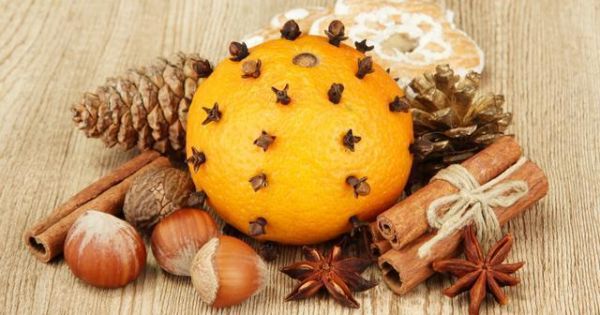 „Świąteczne Drzewko”1. Organizator konkursu: Przedszkole nr 2 w Tucholi 2. Koordynator konkursu: Wiktoria Frelke 3. Adresaci: przedszkola i oddziały przedszkolne  4. Cele konkursu: - kształtowanie wyobraźni plastycznej oraz postawy twórczej,- umożliwienie przedstawiania własnej wizji, nastroju oraz tradycji Bożego Narodzenia, - czerpanie radości z procesu tworzenia,- rozwijanie zdolności manualnej,-wielozmysłowe poznawanie Świąt Bożego Narodzenia, - zachęcanie do działań twórczych dzieci i rodziców. 5. Regulamin konkursu: Konkurs obejmuje następujące kategorie wiekowe: I – dzieci w wieku 3 – 4lata II – dzieci w wieku 5 – 6lat Zadaniem konkursowym jest stworzenie sensorycznej pracy plastycznej pt. „Świąteczne Drzewko”, która będzie nawiązywać do Świąt Bożego Narodzenia. Zachęcamy aby praca była wykonana samodzielnie lub z niewielką pomocą rodzica/opiekuna oraz  materiałów naturalnych np. patyki, szyszki, suszone plastry pomarańczy, goździki itp. Forma : praca przestrzenna Technika: dowolna 6. Kryteria oceny: - zgodność z tematyką konkursu, - pomysłowość, oryginalność, - dobór materiałów przyrodniczych, - walory artystyczne, - estetyka wykonania. 7. Jury: - oceny prac dokona komisja powołana przez Organizatora konkursu, - w skład komisji wejdą 3 osoby. 8. Metryczka: Do każdej pracy należy dołączyć metryczkę wypisaną komputerowo i zawierającą: - imię, nazwisko i wiek autora, - nazwa i dokładny adres placówki, - telefon kontaktowy, - imię i nazwisko nauczyciela lub opiekuna. Dodatkowo proszę podpisać załączone zgody.  9. Termin i miejsce składania prac: Prace należy dostarczyć do 18.12.2023 na adres: Przedszkole nr 2  ul. Piastowska 32 , 89-500 Tuchola (do sekretariatu przedszkola). 10. Postanowienia
-organizator zastrzega sobie prawo do bezpłatnej prezentacji prac w środkach masowego przekazu oraz publikacji informacji o laureatach konkursu również na stronie internetowej  Przedszkola nr 2 w Tucholi,- sprawy nieujęte w regulaminie rozstrzyga organizator konkursu,- udział w konkursie jest równoznaczny z wyrażeniem zgody na przetwarzanie danych osobowych uczestnika przez Organizatorów w zakresie niezbędnym do przeprowadzenia konkursu oraz dalszego wykorzystania prac.11.  Wyniki: Wyniki konkursu zostaną ogłoszone najpóźniej do dnia 22.12.2023 roku na stronie internetowej przedszkola. O wręczeniu nagród zwycięzców poinformujemy drogą telefoniczną. Udział w konkursie jest jednoznaczny z akceptacją jego regulaminu. Prace zgłoszone do konkursu nie będą zwracane autorom.  SERDECZNIE ZACHĘCAM DO UDZIAŁU W KONKURSIE !Organizator konkursu: Przedszkole nr 2 w TucholiKoordynator konkursu: mgr Wiktoria Frelke